DIREZIONE DIDATTICA STATALE 1°CIRCOLO “C. BATTISTI”Centro Risorse Interculturale di Territorio Via Costa n. 7 – 73100 LECCE    0832 306016 -  0832 279243C.F.: 80010820753; e-mail: leee00100c@istruzione.it, pec: leee00100c@pec.istruzione.itwww.battistilecce.it“Con l’Europa investiamo nel vostro futuro”MOD. ADomanda di partecipazione al Bando per la selezione delle figure diEsperto Esterno o Interni all’Amministrazione Scolastica per la realizzazione dei progetti per la Scuola dell’Infanzia ed inseriti nel PTOF 2016/2019 – A.S. 2016/17Al Dirigente ScolasticoDirezione Didattica 1° Circolo“C. Battisti” – LecceIl/la sottoscritto/a __________________________________ C.F.___________________________nato a _________________il ____________residente in______________Via____________________________ , telefono ___________ cell. _________________ , mail _________________________CHIEDEdi partecipare alla selezione per titoli per l’attribuzione dell’incarico di esperto relativamente al percorso formativo per la Scuola dell’Infanzia ___________________________________________________.A tal fine, ai sensi degli artt. 46 e 76 del D.P.R. 445/2000, consapevole della responsabilità penale e della decadenza da eventuali benefici acquisiti nel caso di dichiarazioni mendaci, di formazione o uso di atti falsi, dichiara sotto la propria responsabilità: di essere cittadino _______________________________________________________________; di essere in godimento dei diritti politici; di non essere dipendente di altre amministrazioni pubbliche; di essere dipendente di altra amministrazione (indicare quale) ______________________________; di non aver subito condanne penali; di non avere procedimenti penali pendenti;  di avere i seguenti procedimenti penali pendenti ________________________________________; di impegnarsi a documentare puntualmente tutta l’attività svolta; di essere in possesso della strumentazione specifica per la realizzazione dei laboratori di robotica educativa presso le scuole dell’infanzia e primarie, di cui si allega descrizione dettagliata, e di utilizzarla per l’attuazione del progetto all’interno dell’istituto; di essere disponibile ad adattarsi al calendario delle attività definite dall'Istituto Scolastico. Allega: copia documento d’identità; curriculum vitae (mod. B); griglia di valutazione (mod. C); elenco dettagliato della strumentazione in proprio possesso specifica per la realizzazione dei laboratori di robotica educativa presso le scuole dell’infanzia e primarie (obbligatorio, a pena di esclusione, per il percorso formativo relativo al Laboratorio di robotica); proposta progettuale (eventuale).Ai sensi del D.Lgs. n. 196/2003, lo scrivente autorizza l’Amministrazione ad utilizzare i dati personali dichiarati solo per fini istituzionali e necessari per la gestione delle presente istanza, ivi compresi quelli definiti “sensibili” nell’art. 4 comma 1 lettera d, per le finalità e gli adempimenti connessi al rapporto di lavoro.___________, ____________________						Firma___________________________DIREZIONE DIDATTICA STATALE 1°CIRCOLO “C. BATTISTI”Centro Risorse Interculturale di Territorio Via Costa n. 7 – 73100 LECCE    0832 306016 -  0832 279243C.F.: 80010820753; e-mail: leee00100c@istruzione.it, pec: leee00100c@pec.istruzione.itwww.battistilecce.it“Con l’Europa investiamo nel vostro futuro”MOD. BCurriculum vitaeData ______________________							FirmaDIREZIONE DIDATTICA STATALE 1°CIRCOLO “ C. BATTISTI”Centro Risorse Interculturale di Territorio Via Costa n. 7 – 73100 LECCE    0832 306016 -  0832 279243C.F.: 80010820753; e-mail: leee00100c@istruzione.it, pec: leee00100c@pec.istruzione.itwww.battistilecce.it“Con l’Europa investiamo nel vostro futuro”MOD. CGRIGLIA DI VALUTAZIONE ESPERTI(Da compilare ed allegare alla domanda)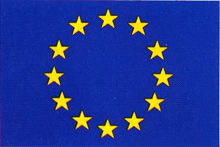 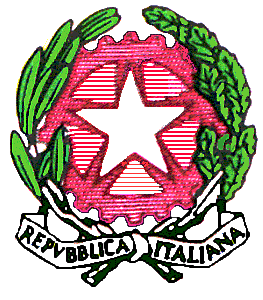 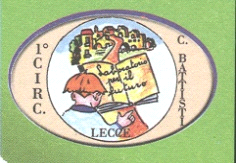 DATI PERSONALIDATI PERSONALIDATI PERSONALIDATI PERSONALInomecognomeluogo e data di nascitaresidenzacittadinanzaE-mailtel/cellISTRUZIONE E FORMAZIONEISTRUZIONE E FORMAZIONEISTRUZIONE E FORMAZIONEISTRUZIONE E FORMAZIONELAUREA E VOTAZIONE(specificare la tipologia)conseguita inconseguita invotazioneLAUREA E VOTAZIONE(specificare la tipologia)LAUREA E VOTAZIONE(specificare la tipologia)LAUREA E VOTAZIONE(specificare la tipologia)DIPLOMA(specificare la tipologia)conseguito inconseguito inDIPLOMA(specificare la tipologia)DIPLOMA(specificare la tipologia)DIPLOMA(specificare la tipologia)CORSI DI PERFEZIONAMENTO/MASTER UNIVERSITARI (specificare titolo anno e durata)CORSI DI PERFEZIONAMENTO/MASTER UNIVERSITARI (specificare titolo anno e durata)CORSI DI PERFEZIONAMENTO/MASTER UNIVERSITARI (specificare titolo anno e durata)CORSI DI PERFEZIONAMENTO/MASTER UNIVERSITARI (specificare titolo anno e durata)CORSI DI PERFEZIONAMENTO/MASTER UNIVERSITARI (specificare titolo anno e durata)CORSI DI PERFEZIONAMENTO/MASTER UNIVERSITARI (specificare titolo anno e durata)CORSI DI SPECIALIZZAZIONE (specificare titolo  anno e durata) in ambiti coerenti con l’incarico richiestoCORSI DI SPECIALIZZAZIONE (specificare titolo  anno e durata) in ambiti coerenti con l’incarico richiestoCORSI DI SPECIALIZZAZIONE (specificare titolo  anno e durata) in ambiti coerenti con l’incarico richiestoDOTTORATI DI RICERCA in ambiti coerenti con l’incarico richiestoDOTTORATI DI RICERCA in ambiti coerenti con l’incarico richiestoDOTTORATI DI RICERCA in ambiti coerenti con l’incarico richiestoABILITAZIONE ALL’INSEGNAMENTO(coerente con l’incarico)ABILITAZIONE ALL’INSEGNAMENTO(coerente con l’incarico)ABILITAZIONE ALL’INSEGNAMENTO(coerente con l’incarico)CERTIFICAZIONE B2 O SUPERIORE RILASCIATA DA ENTI CERTIFICATORI(specificare la tipologia)CERTIFICAZIONE B2 O SUPERIORE RILASCIATA DA ENTI CERTIFICATORI(specificare la tipologia)CERTIFICAZIONE B2 O SUPERIORE RILASCIATA DA ENTI CERTIFICATORI(specificare la tipologia)competenze informatiche(Per ogni attestato/qualifica specificare il titolo, l’anno e la durata)competenze informatiche(Per ogni attestato/qualifica specificare il titolo, l’anno e la durata)competenze informatiche(Per ogni attestato/qualifica specificare il titolo, l’anno e la durata)competenze informatiche(Per ogni attestato/qualifica specificare il titolo, l’anno e la durata)competenze informatiche(Per ogni attestato/qualifica specificare il titolo, l’anno e la durata)ESPERIENZA LAVORATIVAESPERIENZA LAVORATIVAESPERIENZA LAVORATIVAESPERIENZA LAVORATIVAesperienze didattiche nel campo specifico attinenti l’incarico richiesto (precisare la disciplina, la sede, l’anno scolastico e la durata)esperienze didattiche nel campo specifico attinenti l’incarico richiesto (precisare la disciplina, la sede, l’anno scolastico e la durata)esperienze didattiche nel campo specifico attinenti l’incarico richiesto (precisare la disciplina, la sede, l’anno scolastico e la durata)esperienze didattiche nel campo specifico attinenti l’incarico richiesto (precisare la disciplina, la sede, l’anno scolastico e la durata)esperienze didattiche nel campo specifico attinenti l’incarico richiesto (precisare la disciplina, la sede, l’anno scolastico e la durata)esperienze didattiche nel campo specifico attinenti l’incarico richiesto (precisare la disciplina, la sede, l’anno scolastico e la durata)esperienze didattiche nel campo specifico attinenti l’incarico richiesto (precisare la disciplina, la sede, l’anno scolastico e la durata)esperienze didattiche nel campo specifico attinenti l’incarico richiesto (precisare la disciplina, la sede, l’anno scolastico e la durata)esperienze didattiche nel campo specifico attinenti l’incarico richiesto (precisare la disciplina, la sede, l’anno scolastico e la durata)esperienze didattiche nel campo specifico attinenti l’incarico richiesto (precisare la disciplina, la sede, l’anno scolastico e la durata)esperienze didattiche nel campo specifico attinenti l’incarico richiesto (precisare la disciplina, la sede, l’anno scolastico e la durata)esperienze didattiche nel campo specifico attinenti l’incarico richiesto (precisare la disciplina, la sede, l’anno scolastico e la durata)esperienze didattiche nel campo specifico attinenti l’incarico richiesto (precisare la disciplina, la sede, l’anno scolastico e la durata)esperienze didattiche nel campo specifico attinenti l’incarico richiesto (precisare la disciplina, la sede, l’anno scolastico e la durata)esperienze didattiche nel campo specifico attinenti l’incarico richiesto (precisare la disciplina, la sede, l’anno scolastico e la durata)esperienze didattiche nel campo specifico attinenti l’incarico richiesto (precisare la disciplina, la sede, l’anno scolastico e la durata)esperienze didattiche nel campo specifico attinenti l’incarico richiesto (precisare la disciplina, la sede, l’anno scolastico e la durata)esperienze didattiche nel campo specifico attinenti l’incarico richiesto (precisare la disciplina, la sede, l’anno scolastico e la durata)esperienze didattiche nel campo specifico attinenti l’incarico richiesto (precisare la disciplina, la sede, l’anno scolastico e la durata)esperienze didattiche nel campo specifico attinenti l’incarico richiesto (precisare la disciplina, la sede, l’anno scolastico e la durata)esperienze didattiche nel campo specifico attinenti l’incarico richiesto (precisare la disciplina, la sede, l’anno scolastico e la durata)esperienze didattiche nel campo specifico attinenti l’incarico richiesto (precisare la disciplina, la sede, l’anno scolastico e la durata)esperienze didattiche nel campo specifico attinenti l’incarico richiesto (precisare la disciplina, la sede, l’anno scolastico e la durata)esperienze didattiche nel campo specifico attinenti l’incarico richiesto (precisare la disciplina, la sede, l’anno scolastico e la durata)Pubblicazionispecifiche coerenti al modulo formativoPubblicazionispecifiche coerenti al modulo formativoPubblicazionispecifiche coerenti al modulo formativoPubblicazionispecifiche coerenti al modulo formativoPubblicazionispecifiche coerenti al modulo formativoPubblicazionispecifiche coerenti al modulo formativoPubblicazionispecifiche coerenti al modulo formativoPubblicazionispecifiche coerenti al modulo formativoPubblicazionispecifiche coerenti al modulo formativoPubblicazionispecifiche coerenti al modulo formativoPubblicazionispecifiche coerenti al modulo formativoPubblicazionispecifiche coerenti al modulo formativoAltre esperienze lavorative pertinenti con l’incarico richiestoAltre esperienze lavorative pertinenti con l’incarico richiestoAltre esperienze lavorative pertinenti con l’incarico richiestoAltre esperienze lavorative pertinenti con l’incarico richiestoAltre esperienze lavorative pertinenti con l’incarico richiestoAltre esperienze lavorative pertinenti con l’incarico richiestoAltre esperienze lavorative pertinenti con l’incarico richiestoAltre esperienze lavorative pertinenti con l’incarico richiestoAltre esperienze lavorative pertinenti con l’incarico richiestoAltre esperienze lavorative pertinenti con l’incarico richiestoAltre esperienze lavorative pertinenti con l’incarico richiestoAltre esperienze lavorative pertinenti con l’incarico richiestoISTRUZIONE E FORMAZIONEISTRUZIONE E FORMAZIONEISTRUZIONE E FORMAZIONEISTRUZIONE E FORMAZIONEISTRUZIONE E FORMAZIONETITOLIPUNTEGGIA CURA DEL CANDIDATOA CURA DEL CANDIDATOA CURA DELL'AMMINISTRAZIONELaurea o Diploma triennalepunti 4;  punti 0,50 per ogni voto superiore a 100;punti 1 punto per la lode;Laurea vecchio ordinamento o Laurea magistralepunti 7 punti; punti 0,50 per ogni voto superiore a 100;punti 1 punto per la lode (se viene valutata la laurea magistrale, non viene valutata la laurea triennale);Diploma di Scuola Secondaria Superiore conseguito nel Paese straniero la cui lingua è oggetto del percorso formativo con Laurea anche conseguita in Italiapunti 5 (la valutazione del Diploma esclude la valutazione della Laurea)Corsi di perfezionamento o Master universitari (di durata almeno annuale e con esame finale) su tematiche inerenti all’incarico richiestopunti 2 per ogni corso o master fino a un massimo di 4 punti;Corsi di specializzazione su tematiche inerenti all’incarico richiesto:punti 1 per ogni corso   fino a un massimo di 3 punti;Dottorato di ricerca su tematiche inerenti all’incarico richiesto:punti 3Abilitazione/i specifica/che nella classe di concorso coerente con l’incarico richiestopunti 3 per ogni abilitazione, fino a un massimo di 6 punti;Certificazione B2 o superiore rilasciata da Enti Certificatori riconosciuti internazionalmentepunti 3Competenze informatichepunti 1 per ogni attestato/qualifica fino a un massimo di 3 punti;ESPERIENZA LAVORATIVAESPERIENZA LAVORATIVAESPERIENZA LAVORATIVAESPERIENZA LAVORATIVAESPERIENZA LAVORATIVAEsperienze didattiche attinenti l’incarico richiestonella scuola dell’infanzia: punti 2 per ogni incarico di durata pari o superiore a venticinque ore e punti 1 per ogni incarico di durata inferiore a venticinque ore ma superiore a dieci ore, fino a un massimo di 20 puntiPubblicazioni specifiche coerenti col modulo formativo: punti 1per pubblicazione  fino a un massimo di 3 punti;Eventuali altre esperienze lavorative pertinenti con l’incarico richiesto: punti 0,5 per ogni esperienza, fino a un massimo di 2 puntiPresentazione di un progetto coerente con l’incarico richiesto (da allegare all’istanza)punti 2